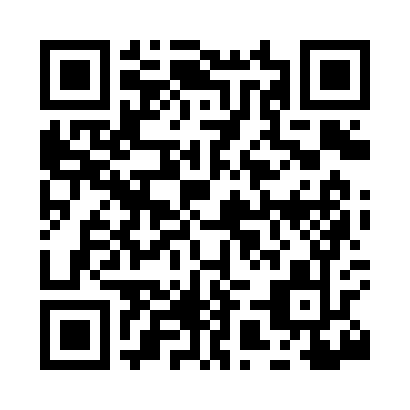 Prayer times for Yegen, Montana, USAWed 1 May 2024 - Fri 31 May 2024High Latitude Method: Angle Based RulePrayer Calculation Method: Islamic Society of North AmericaAsar Calculation Method: ShafiPrayer times provided by https://www.salahtimes.comDateDayFajrSunriseDhuhrAsrMaghribIsha1Wed4:256:011:125:098:239:592Thu4:236:001:115:098:2410:013Fri4:215:581:115:108:2510:034Sat4:195:571:115:108:2610:055Sun4:175:551:115:118:2810:076Mon4:155:541:115:118:2910:097Tue4:135:521:115:118:3010:108Wed4:115:511:115:128:3110:129Thu4:095:501:115:128:3310:1410Fri4:075:481:115:138:3410:1611Sat4:055:471:115:138:3510:1812Sun4:035:461:115:148:3610:2013Mon4:015:451:115:148:3810:2114Tue4:005:441:115:148:3910:2315Wed3:585:421:115:158:4010:2516Thu3:565:411:115:158:4110:2717Fri3:545:401:115:168:4210:2918Sat3:535:391:115:168:4310:3019Sun3:515:381:115:168:4410:3220Mon3:495:371:115:178:4610:3421Tue3:485:361:115:178:4710:3622Wed3:465:351:115:188:4810:3723Thu3:455:341:115:188:4910:3924Fri3:435:341:115:188:5010:4125Sat3:425:331:125:198:5110:4226Sun3:405:321:125:198:5210:4427Mon3:395:311:125:208:5310:4528Tue3:385:301:125:208:5410:4729Wed3:365:301:125:208:5510:4830Thu3:355:291:125:218:5610:5031Fri3:345:291:125:218:5610:51